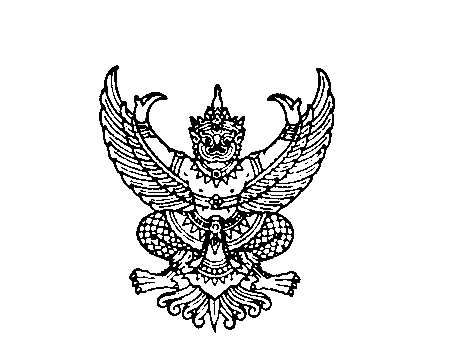 ที่  นม ๘๓๐๐๑(สภา)/ ว ๔3   		                               ที่ทำการองค์การบริหารส่วนตำบลสำโรง                                                                                    อำเภอโนนไทย    นม  ๓๐๒๒๐  2   ธันวาคม  ๒๕๖2เรื่อง    เรียกประชุมสภาองค์การบริหารส่วนตำบลสำโรง สมัยสามัญ สมัยที่ ๔ ประจำปี พ.ศ. ๒๕๖2เรียน    สมาชิกสภาองค์การบริหารส่วนตำบลสำโรง หมู่ที่  สิ่งที่ส่งมาด้วย   	สำเนาประกาศสภาองค์การบริหารส่วนตำบลสำโรง                           จำนวน  ๑  ฉบับ		เรื่อง  เรียกประชุมสภาองค์การบริหารส่วนตำบลสำโรง สมัยสามัญ สมัยที่  ๔ 		ตามที่สภาองค์การบริหารส่วนตำบลสำโรง  ได้กำหนดสมัยประชุมสภาองค์การบริหารส่วนตำบลสำโรง  สมัยสามัญ  สมัยที่  ๔  ประจำปี พ.ศ. ๒๕๖2  ในระหว่างวันที่  ๑ – ๑๕  ธันวาคม  ๒๕๖2  
ในการประชุมสภา สมัยสามัญ สมัยที่  ๑ ประจำปี พ.ศ. 2562  เมื่อวันที่  1  กุมภาพันธ์  ๒๕๖2  
ณ  ห้องประชุมสภาองค์การบริหารส่วนตำบลสำโรง  แล้วนั้น		สภาองค์การบริหารส่วนตำบลสำโรง จึงขอประกาศเรียกประชุมสภาองค์การบริหารส่วนตำบลสำโรง  สมัยสามัญ สมัยที่  ๔ ประจำปี พ.ศ. ๒๕๖2  ตั้งแต่วันที่ ๑ ถึง ๑๕ ธันวาคม ๒๕๖2 
จึงแจ้งสมาชิกสภาองค์การบริหารส่วนตำบลสำโรงทราบโดยทั่วกัน                       จึงเรียนมาเพื่อโปรดทราบ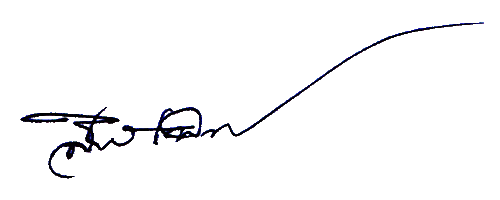 ขอแสดงความนับถือ				    สิบโท(สาย  เนียมสันเทียะ)ประธานสภาองค์การบริหารส่วนตำบลสำโรงสำนักงานปลัด อบต./งานกิจการสภาโทรศัพท์ ๐-๔๔๙๓-๘๘๗๓ ต่อ ๑๑ โทรสาร ๐-๔๔๙๓-๘๘๗๓ ต่อ ๑๗Website : www.samrong.go.thE-mail : sao-samrong@hotmail.comประกาศสภาองค์การบริหารส่วนตำบลสำโรงเรื่อง  เรียกประชุมสภาองค์การบริหารส่วนตำบลสำโรง  สมัยสามัญ สมัยที่  ๔  ประจำปี พ.ศ. ๒๕๖2****************		อาศัยอำนาจตามความในมาตรา ๕๓ และมาตรา ๕๔ แห่งพระราชบัญญัติสภาตำบล
และองค์การบริหารส่วนตำบล พ.ศ. ๒๕๓๗  และแก้ไขเพิ่มเติมถึงฉบับ ที่ ๖ พ.ศ. ๒๕๕๒ ประกอบกับระเบียบกระทรวงมหาดไทยว่าด้วยข้อบังคับการประชุสภาท้องถิ่น พ.ศ. ๒๕๔๗ แก้ไขเพิ่มเติมถึง (ฉบับที่ ๒) 
พ.ศ. ๒๕๕๔  ข้อ ๒๒ และมติสภาองค์การบริหารส่วนตำบลสำโรงคราวประชุม สมัยสามัญ สมัยที่ ๑ ประจำปี ๒๕๖2 วันที่ 1 กุมภาพันธ์ พ.ศ. ๒๕๖2 มีกำหนด ๑๕ วัน ตั้งแต่วันที่ ๑ – ๑๕ ธันวาคม ๒๕๖2 
เพื่อเป็นประโยชน์ในการบริหารงานขององค์การบริหารส่วนตำบลสำโรง 		จึงประกาศให้ทราบโดยทั่วกัน			ประกาศ  ณ  วันที่   2  เดือน  ธันวาคม  พ.ศ. ๒๕๖2สิบโท(สาย  เนียมสันเทียะ)ประธานสภาองค์การบริหารส่วนตำบลสำโรง